13.09.2022Ул. Суздальская - 13, ул. Красногорская, замена датчиков фотореле соединительного провода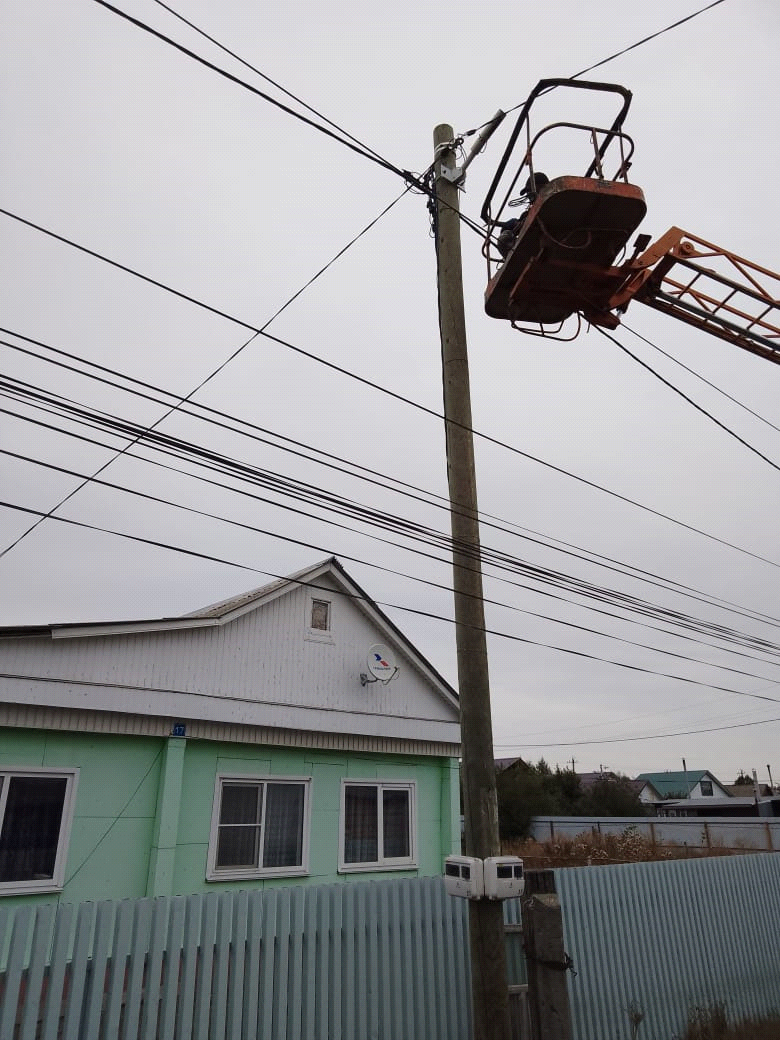 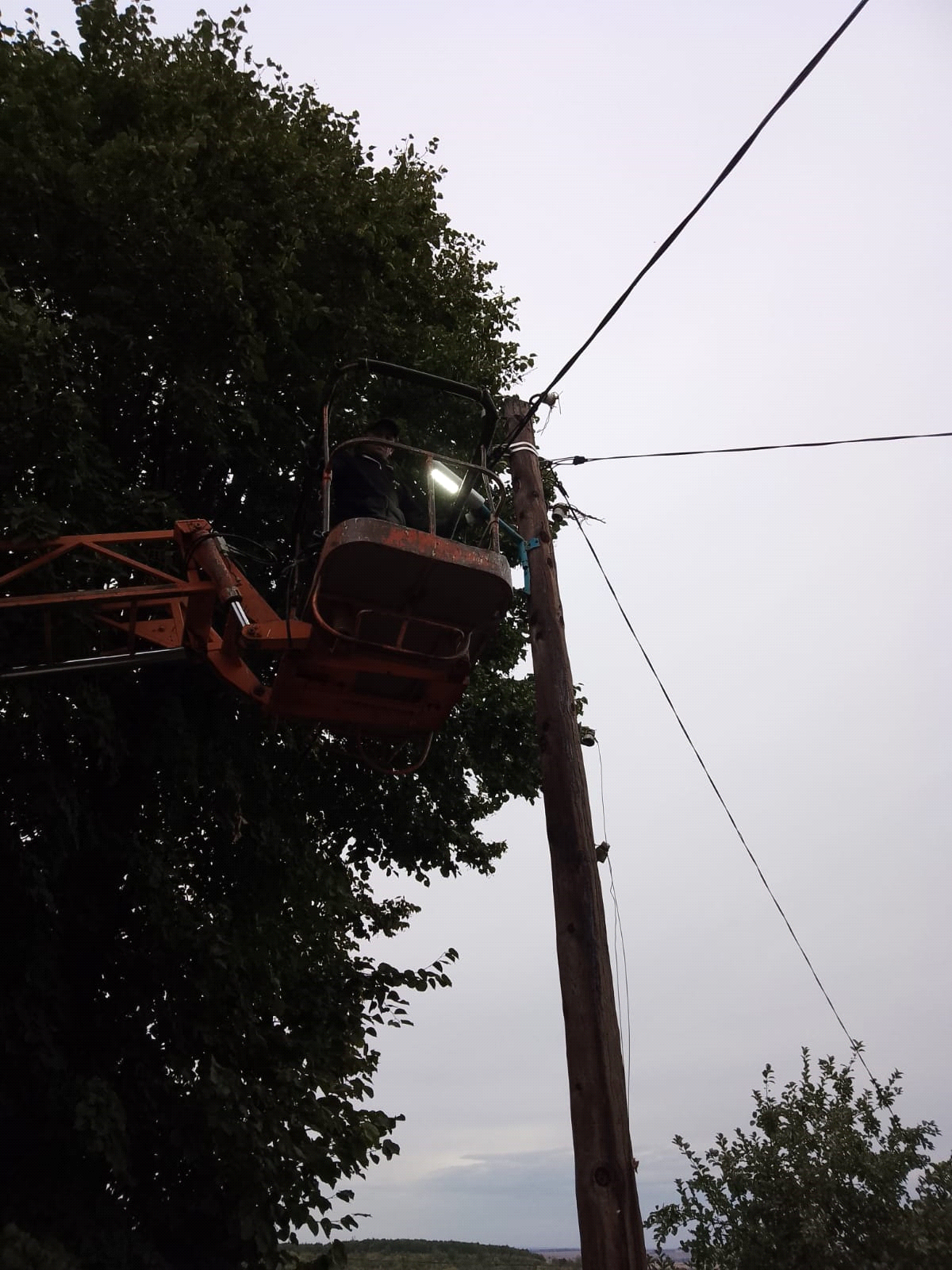 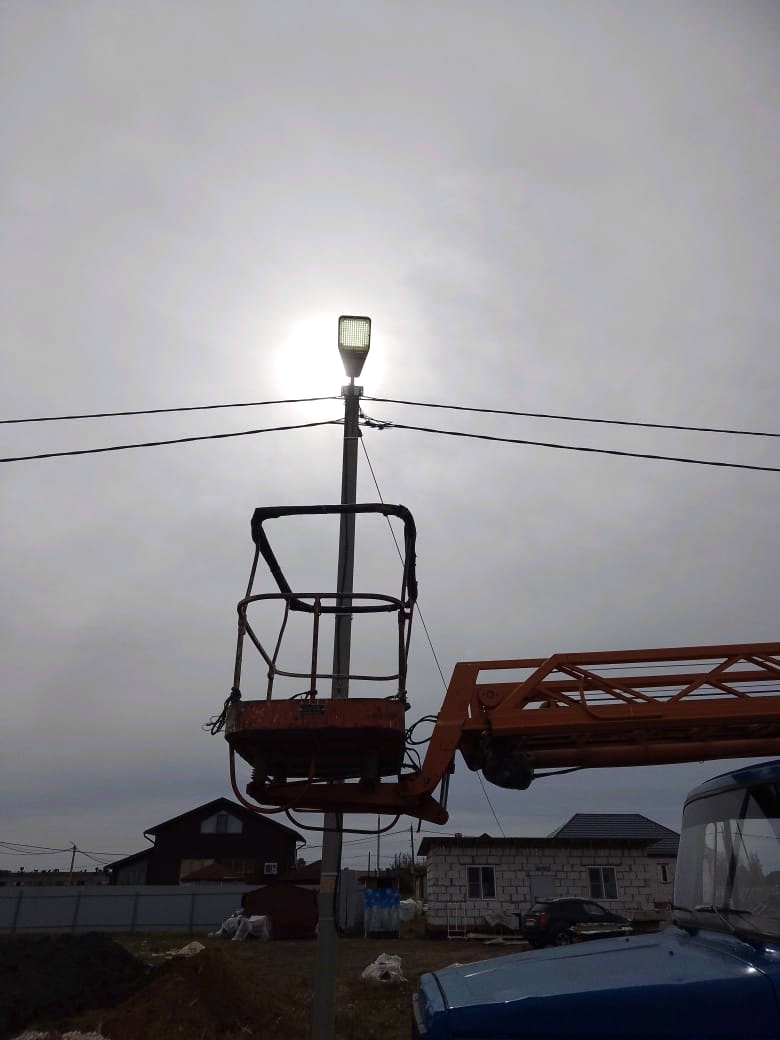 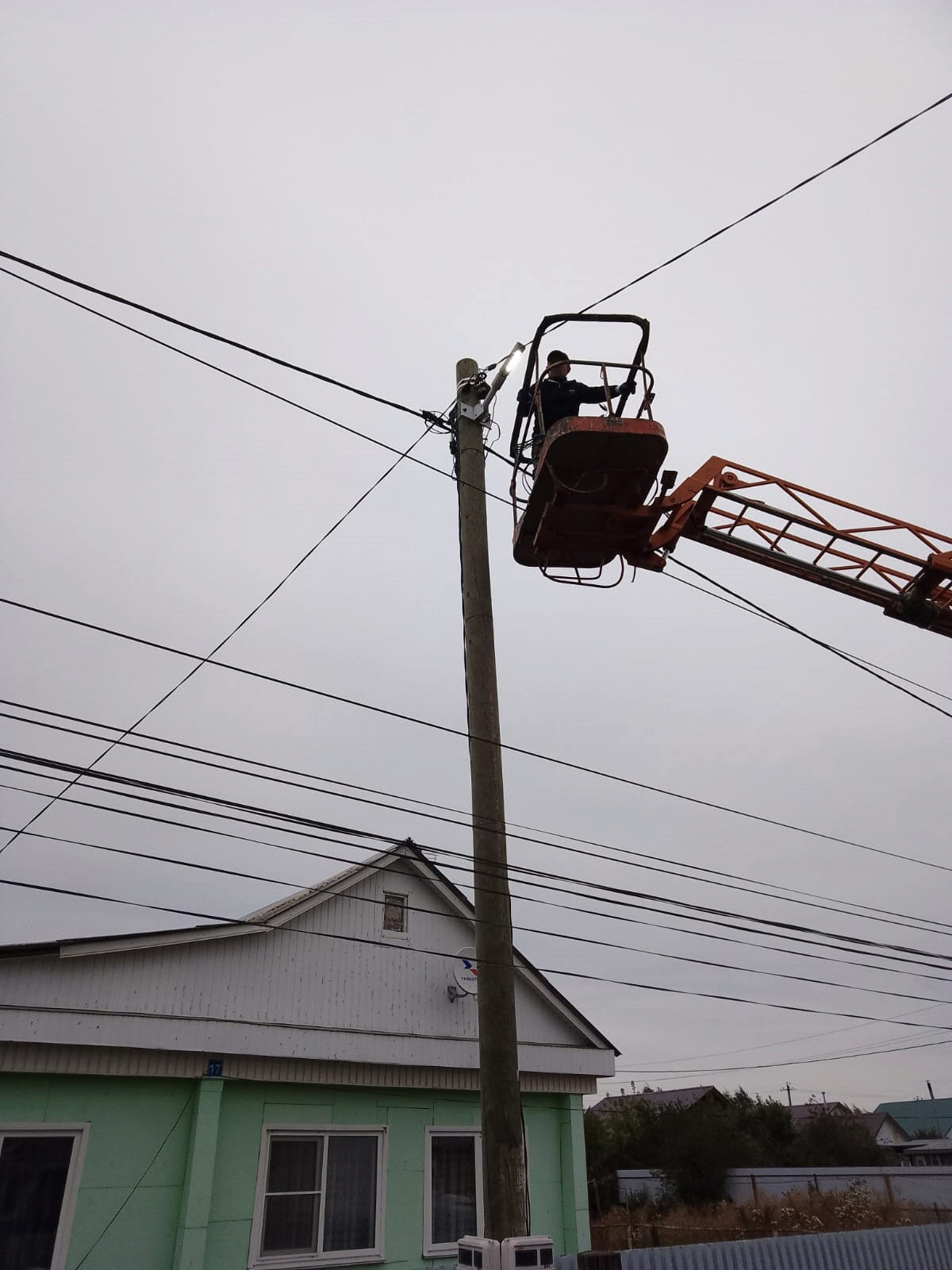 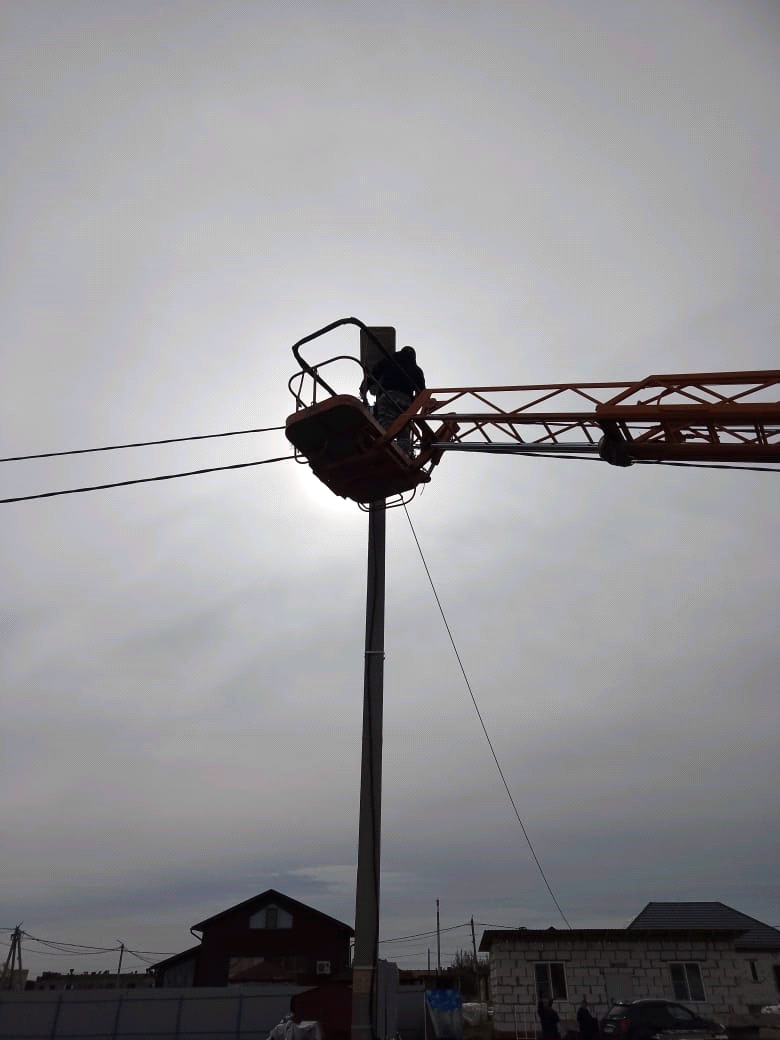 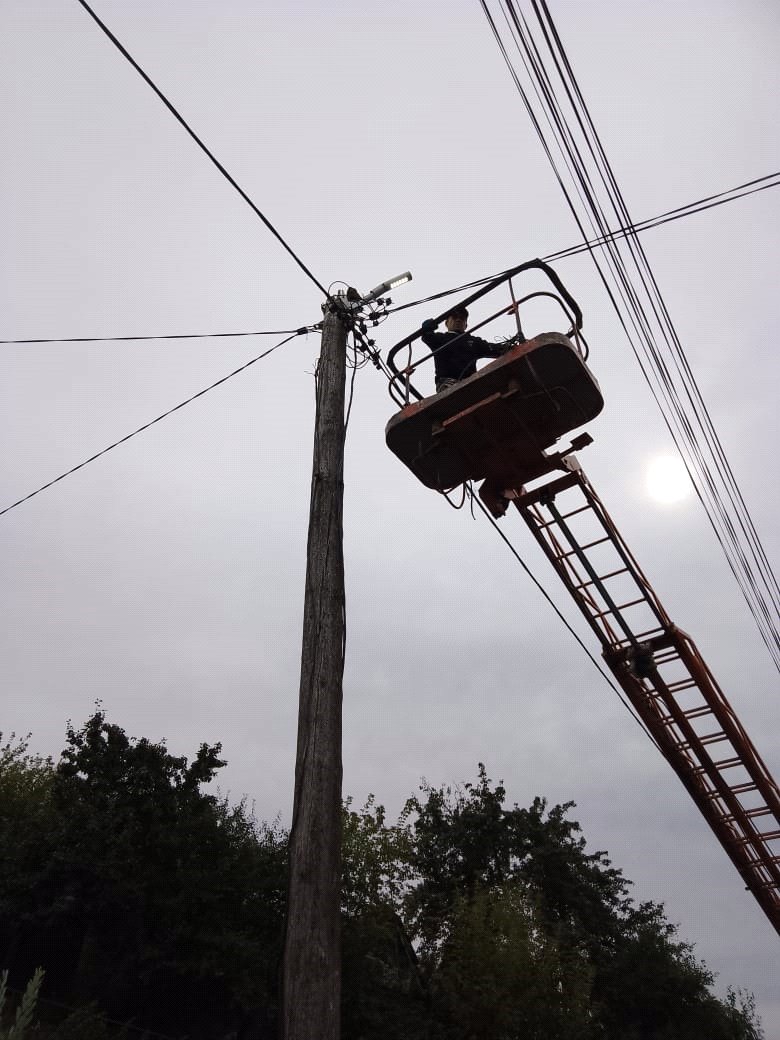 